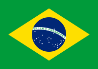 15.17. LEI Nº 3730, DE 30 DE JUNHO DE 2009, ARACAJU (BRASIL) Art. 1º Fica incluída no calendário Cultural da Prefeitura Municipal de Aracaju a parada GLBTT de Aracaju, que acontecerá anualmente no dia nove de agosto.Art. 2º O Município de Aracaju dará todas as condições de apoio para a realização deste evento, vinculando-se ao órgão encarregado pela promoção e extensão de eventos culturais da cidade.